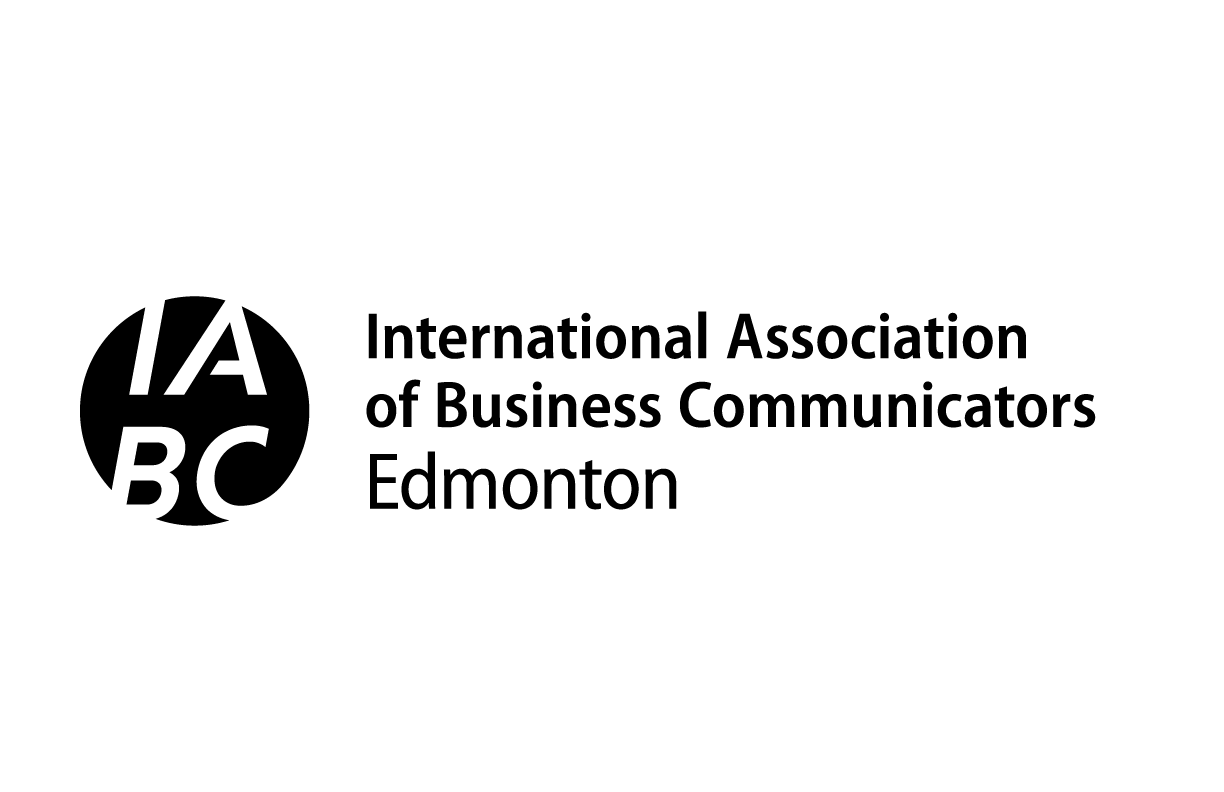 2021 CAPITAL AWARDS WORK PLAN FOR Division 1: Communication Management, Division 2: Communication Research, and Division 3: Communication Training and Education Divisions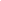 BUSINESS NEED OR OPPORTUNITYSTAKEHOLDER ANALYSISGOALS AND OBJECTIVESSOLUTION OVERVIEWIMPLEMENTATION AND CHALLENGESMEASUREMENT AND EVALUATIONEntrant: Division & Category: Organization: Time period: Entry title: Entrant’s role: Your team members name (if applicable):Your team members name (if applicable):Project description: Project description: 